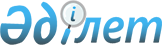 2013 жылғы 24 желтоқсандағы № 19-6 "2014-2016 жылдарға арналған қалалық бюджет туралы" мәслихаттың шешіміне өзгерістер енгізу туралы
					
			Күшін жойған
			
			
		
					Батыс Қазақстан облысы Орал қалалық мәслихатының 2014 жылғы 24 қазандағы № 29-2 шешімі. Батыс Қазақстан облысының Әділет департаментінде 2014 жылғы 24 қазанда № 3668 болып тіркелді. Күші жойылды - Батыс Қазақстан облысы Орал қалалық мәслихатының 2015 жылғы 31 наурыздағы № 32-8 шешімімен      Ескерту. Күші жойылды - Батыс Қазақстан облысы Орал қалалық мәслихатының 31.03.2015 № 32-8 шешімімен (алғаш ресми жарияланған күнінен бастап қолданысқа енгізіледі).

      Қазақстан Республикасының 2008 жылғы 4 желтоқсандағы Бюджет  кодексіне, Қазақстан Республикасының 2001 жылғы 23 қаңтардағы "Қазақстан Республикасындағы жергілікті мемлекеттік басқару және өзін-өзі басқару туралы"  Заңына сәйкес Орал қалалық мәслихаты ШЕШІМ ҚАБЫЛДАДЫ:

      1. Орал қалалық мәслихатының 2013 жылғы 24 желтоқсандағы № 19-6 "2014-2016 жылдарға арналған қалалық бюджет туралы"  шешіміне (Нормативтік құқықтық актілерді мемлекеттік тіркеу тізілімінде № 3391 тіркелген, 2014 жылғы 16 қаңтарда "Жайық-үні – Жизнь города" газетінде жарияланған) мынадай өзгерістер енгізілсін:

       1-тармақ мынадай редакцияда жазылсын:

      "1. 2014-2016 жылдарға арналған қалалық бюджет тиісінше  1,  2 және  3 қосымшаларға сәйкес, оның ішінде 2014 жылға арналған бюджет келесі көлемде бекітілсін:

      1) кірістер – 24 333 477 мың теңге:

      салықтық түсімдер – 12 599 361 мың теңге;

      салықтық емес түсімдер – 130 118 мың теңге;

      негізгі капиталды сатудан түсетін түсімдер – 2 805 865 мың теңге;

      трансферттер түсімі – 8 798 133 мың теңге;

      2) шығындар – 25 315 076 мың теңге;

      3) таза бюджеттік кредиттеу – 0 мың теңге:

      бюджеттік кредиттер – 0 мың теңге;

      бюджеттік кредиттерді өтеу – 0 мың теңге;

      4) қаржы активтерiмен операциялар бойынша сальдо – 146 369 мың теңге:

      қаржы активтерiн сатып алу – 157 169 мың теңге;

      мемлекеттік қаржы активтерін сатудан түсетін түсімдер – 10 800 мың теңге;

      5) бюджет тапшылығы (профициті) – 1 127 968 мың теңге;

      6) бюджет тапшылығын қаржыландыру (профицитін пайдалану) – 1 127 968 мың теңге:

      қарыздар түсімі – 1 658 409 мың теңге;

      қарыздарды өтеу – 707 930 мың теңге;

      бюджет қаражатының пайдаланылатын қалдықтары – 177 489 мың

      теңге.";

       6-тармақ мынадай редакцияда жазылсын:

      "6. 2014 жылға арналған жергілікті атқарушы органдарының резерві – 101 394 мың теңге сомасында бекітілсін.";

       8-тармақта:

      он сегізінші абзац мынадай редакцияда жазылсын:

      "спорт объектілерін дамытуға – 147 266 мың теңге;";

      көрсетілген шешімнің  1-қосымшасы осы шешімнің  қосымшасына сәйкес жаңа редакцияда жазылсын.

      2. Орал қалалық мәслихаты аппаратының басшысы (Р. Сергалина) осы шешімнің әділет органдарында мемлекеттік тіркелуін, "Әділет" ақпараттық-құқықтық жүйесінде және бұқаралық ақпарат құралдарында оның ресми жариялануын қамтамасыз етсін.

      3. Осы шешім 2014 жылғы 1 қаңтардан бастап қолданысқа енгізіледі.

 2014 жылға арналған қалалық бюджет      мың теңге


					© 2012. Қазақстан Республикасы Әділет министрлігінің «Қазақстан Республикасының Заңнама және құқықтық ақпарат институты» ШЖҚ РМК
				
      Сессия төрағасы

А.Ермекқалиев

      Мәслихат хатшысының м.а.

А.Ермекқалиев
Орал қалалық мәслихатының
2014 жылғы 24 қазандағы
№ 29-2 шешіміне
қосымшаОрал қалалық мәслихатының
2013 жылғы 24 желтоқсандағы
№ 19-6 шешіміне
1–қосымшаСанаты

Санаты

Санаты

Санаты

Санаты

Санаты

Сомасы

Сыныбы

Сыныбы

Сыныбы

Сыныбы

Сыныбы

Сомасы

Iшкi сыныбы

Iшкi сыныбы

Iшкi сыныбы

Iшкi сыныбы

Сомасы

Ерекшелігі

Ерекшелігі

Ерекшелігі

Сомасы

Атауы

Атауы

Сомасы

І. Кірістер

24 333 477

1

Салықтық түсімдер

12 599 361

01

Табыс салығы

5 262 044

2

Жеке табыс салығы

5 262 044

03

Әлеуметтiк салық

4 251 329

1

Әлеуметтік салық

4 251 329

04

Меншiкке салынатын салықтар

2 332 205

1

Мүлiкке салынатын салықтар

1 361 118

3

Жер салығы

133 012

4

Көлiк құралдарына салынатын салық

838 011

5

Бірыңғай жер салығы

64

05

Тауарларға, жұмыстарға және қызметтерге салынатын iшкi салықтар

419 000

2

Акциздер

126 393

3

Табиғи және басқа да ресурстарды пайдаланғаны үшiн түсетiн түсiмдер

63 950

4

Кәсiпкерлiк және кәсiби қызметтi жүргiзгенi үшiн алынатын алымдар

195 856

5

Ойын бизнесіне салық

32 801

07

Басқа да салықтар

0

1

Басқа да салықтар

0

08

Заңдық мәнді іс-әрекеттерді жасағаны және (немесе) оған уәкілеттігі бар мемлекеттік органдар немесе лауазымды адамдар құжаттар бергені үшін алынатын міндетті төлемдер

334 783

1

Мемлекеттік баж

334 783

2

Салықтық емес түсiмдер

130 118

01

Мемлекеттік меншіктен түсетін кірістер

68 985

1

Мемлекеттік кәсіпорындардың таза кірісі бөлігінің түсімдері

260

4

Мемлекет меншігіндегі, заңды тұлғалардағы қатысу үлесіне кірістер

0

5

Мемлекет меншігіндегі мүлікті жалға беруден түсетін кірістер

68 725

9

Мемлекет меншігінен түсетін басқа да кірістер

0

02

Мемлекеттік бюджеттен қаржыландырылатын мемлекеттік мекемелердің тауарларды (жұмыстарды, қызметтерді) өткізуінен түсетін түсімдер

220

1

Мемлекеттік бюджеттен қаржыландырылатын мемлекеттік мекемелердің тауарларды (жұмыстарды, қызметтерді) өткізуінен түсетін түсімдер

220

03

Мемлекеттік бюджеттен қаржыландырылатын мемлекеттік мекемелер ұйымдастыратын мемлекеттік сатып алуды өткізуден түсетін ақша түсімдері

0

1

Мемлекеттік бюджеттен қаржыландырылатын мемлекеттік мекемелер ұйымдастыратын мемлекеттік сатып алуды өткізуден түсетін ақша түсімдері

0

04

Мемлекеттік бюджеттен қаржыландырылатын, сондай-ақ Қазақстан Республикасы Ұлттық Банкінің бюджетінен (шығыстар сметасынан) ұсталатын және қаржыландырылатын мемлекеттік мекемелер салатын айыппұлдар, өсімпұлдар, санкциялар, өндіріп алулар

0

1

Мұнай секторы ұйымдарынан түсетін түсімдерді қоспағанда, мемлекеттік бюджеттен қаржыландырылатын, сондай-ақ Қазақстан Республикасы Ұлттық Банкінің бюджетінен (шығыстар сметасынан) ұсталатын және қаржыландырылатын мемлекеттік мекемелер салатын айыппұлдар, өсімпұлдар, санкциялар, өндіріп алулар

0

06

Өзге де салықтық емес түсiмдер

60 913

1

Өзге де салықтық емес түсiмдер

60 913

3

Негізгі капиталды сатудан түсетін түсімдер

2 805 865

01

Мемлекеттік мекемелерге бекітілген мемлекеттік мүлікті сату

2 447 256

1

Мемлекеттік мекемелерге бекітілген мемлекеттік мүлікті сату

2 447 256

03

Жердi және материалдық емес активтердi сату

358 609

1

Жерді сату

341 609

2

Материалдық емес активтерді сату 

17 000

4

Трансферттердің түсімдері

8 798 133

02

Мемлекеттiк басқарудың жоғары тұрған органдарынан түсетiн трансферттер

8 798 133

2

Облыстық бюджеттен түсетiн трансферттер

8 798 133

Функционалдық топ

Функционалдық топ

Функционалдық топ

Функционалдық топ

Функционалдық топ

Функционалдық топ

Функционалдық топ

Функционалдық топ

Сомасы

Кіші функция

Кіші функция

Кіші функция

Кіші функция

Кіші функция

Кіші функция

Кіші функция

Сомасы

Бюджеттік бағдарламалардың әкiмшiсi

Бюджеттік бағдарламалардың әкiмшiсi

Бюджеттік бағдарламалардың әкiмшiсi

Бюджеттік бағдарламалардың әкiмшiсi

Бюджеттік бағдарламалардың әкiмшiсi

Бюджеттік бағдарламалардың әкiмшiсi

Сомасы

Бағдарлама

Бағдарлама

Бағдарлама

Бағдарлама

Сомасы

Кіші бағдарлама

Кіші бағдарлама

Кіші бағдарлама

Сомасы

Атауы

Сомасы

0

II. Шығындар

25 315 076

01

Жалпы сипаттағы мемлекеттiк қызметтер

476 499

1

Мемлекеттiк басқарудың жалпы функцияларын орындайтын өкiлдi, атқарушы және басқа органдар

386 755

112

112

Аудан (облыстық маңызы бар қала) мәслихатының аппараты

16 797

001

Аудан (облыстық маңызы бар қала) мәслихатының қызметін қамтамасыз ету жөніндегі қызметтер

16 203

003

Мемлекеттік органның күрделі шығыстары

594

122

122

Аудан (облыстық маңызы бар қала) әкімінің аппараты

300 710

001

Аудан (облыстық маңызы бар қала) әкімінің қызметін қамтамасыз ету жөніндегі қызметтер

120 855

002

Ақпараттық жүйелер құру

9 900

003

Мемлекеттік органның күрделі шығыстары

169 955

123

123

Қаладағы аудан, аудандық маңызы бар қала, кент, ауыл, ауылдық округ әкімінің аппараты

69 248

001

Қаладағы аудан, аудандық маңызы бар қала, кент, ауыл, ауылдық округ әкімінің қызметін қамтамасыз ету жөніндегі қызметтер

62 740

022

Мемлекеттік органның күрделі шығыстары

6 508

2

Қаржылық қызмет

56 219

452

452

Ауданның (облыстық маңызы бар қаланың) қаржы бөлімі

56 219

001

Ауданның (облыстық маңызы бар қаланың) бюджетін орындау және ауданның (облыстық маңызы бар қаланың) коммуналдық меншігін басқару саласындағы мемлекеттік саясатты іске асыру жөніндегі қызметтер

35 790

003

Салық салу мақсатында мүлікті бағалауды жүргізу

7 170

010

Жекешелендіру, коммуналдық меншікті басқару, жекешелендіруден кейінгі қызмет және осыған байланысты дауларды реттеу

9 309

011

Коммуналдық меншікке түскен мүлікті есепке алу, сақтау, бағалау және сату

0

018

Мемлекеттік органның күрделі шығыстары

3 950

5

Жоспарлау және статистикалық қызмет

33 525

453

453

Ауданның (облыстық маңызы бар қаланың) экономика және бюджеттік жоспарлау бөлімі

33 525

001

Экономикалық саясатты, мемлекеттік жоспарлау жүйесін қалыптастыру және дамыту және ауданды (облыстық маңызы бар қаланы) басқару саласындағы мемлекеттік саясатты іске асыру жөніндегі қызметтер

28 225

004

Мемлекеттік органның күрделі шығыстары

5 300

02

Қорғаныс

37 006

1

Әскери мұқтаждар

26 287

122

122

Аудан (облыстық маңызы бар қала) әкімінің аппараты

26 287

005

Жалпыға бірдей әскери міндетті атқару шеңберіндегі іс-шаралар

26 287

2

Төтенше жағдайлар жөнiндегi жұмыстарды ұйымдастыру

10 719

122

122

Аудан (облыстық маңызы бар қала) әкімінің аппараты

10 719

006

Аудан (облыстық маңызы бар қала) ауқымындағы төтенше жағдайлардың алдын алу және оларды жою

9 756

007

Аудандық (қалалық) ауқымдағы дала өрттерінің, сондай-ақ мемлекеттік өртке қарсы қызмет органдары құрылмаған елдi мекендерде өрттердің алдын алу және оларды сөндіру жөніндегі іс-шаралар

963

03

Қоғамдық тәртіп, қауіпсіздік, құқықтық, сот, қылмыстық-атқару қызметі

133 924

9

Қоғамдық тәртіп және қауіпсіздік саласындағы өзге де қызметтер

133 924

458

458

Ауданның (облыстық маңызы бар қаланың) тұрғын үй-коммуналдық шаруашылығы, жолаушылар көлігі және автомобиль жолдары бөлімі

133 924

021

Елдi мекендерде жол қозғалысы қауiпсiздiгін қамтамасыз ету

133 924

04

Бiлiм беру

8 994 205

1

Мектепке дейiнгi тәрбие және оқыту

2 291 702

464

464

Ауданның (облыстық маңызы бар қаланың) білім бөлімі

2 291 702

009

Мектепке дейінгі тәрбие мен оқыту ұйымдарының қызметін қамтамасыз ету

1 799 801

040

Мектепке дейінгі білім беру ұйымдарында мемлекеттік білім беру тапсырысын іске асыруға

491 901

2

Бастауыш, негізгі орта және жалпы орта бiлiм беру

6 368 361

464

464

Ауданның (облыстық маңызы бар қаланың) білім бөлімі

6 368 361

003

Жалпы білім беру

5 897 671

006

Балаларға қосымша білім беру 

470 690

9

Бiлiм беру саласындағы өзге де қызметтер

334 142

464

464

Ауданның (облыстық маңызы бар қаланың) білім бөлімі

286 340

001

Жергілікті деңгейде білім беру саласындағы мемлекеттік саясатты іске асыру жөніндегі қызметтер

29 320

005

Ауданның (облыстық маңызы бар қаланың) мемлекеттiк бiлiм беру мекемелер үшiн оқулықтар мен оқу-әдістемелік кешендерді сатып алу және жеткiзу

120 442

007

Аудандық (қалалалық) ауқымдағы мектеп олимпиадаларын және мектептен тыс іс-шараларды өткiзу

1 331

012

Мемлекеттік органның күрделі шығыстары

0

015

Жетім баланы (жетім балаларды) және ата-аналарының қамқорынсыз қалған баланы (балаларды) күтіп-ұстауға қамқоршыларға (қорғаншыларға) ай сайынға ақшалай қаражат төлемі

82 359

020

Үйде оқытылатын мүгедек балаларды жабдықтармен, бағдарламалық қамтамасыз етумен қамту 

0

067

Ведомстволық бағыныстағы мемлекеттік мекемелерінің және ұйымдарының күрделі шығыстары

52 888

467

467

Ауданның (облыстық маңызы бар қаланың) құрылыс бөлімі

47 802

037

Білім беру объектілерін салу және реконструкциялау

47 802

06

Әлеуметтiк көмек және әлеуметтiк қамсыздандыру

1 060 611

2

Әлеуметтiк көмек

960 725

451

451

Ауданның (облыстық маңызы бар қаланың) жұмыспен қамту және әлеуметтік бағдарламалар бөлімі

815 472

002

Жұмыспен қамту бағдарламасы

104 369

005

Мемлекеттік атаулы әлеуметтік көмек 

4 612

006

Тұрғын үйге көмек көрсету

89 765

007

Жергілікті өкілетті органдардың шешімі бойынша мұқтаж азаматтардың жекелеген топтарына әлеуметтік көмек

236 887

010

Үйден тәрбиеленіп оқытылатын мүгедек балаларды материалдық қамтамасыз ету

14 455

013

Белгіленген тұрғылықты жері жоқ тұлғаларды әлеуметтік бейімдеу

50 270

014

Мұқтаж азаматтарға үйде әлеуметтiк көмек көрсету

120 005

016

18 жасқа дейінгі балаларға мемлекеттік жәрдемақылар

27 368

017

Мүгедектерді оңалту жеке бағдарламасына сәйкес, мұқтаж мүгедектерді міндетті гигиеналық құралдармен және ымдау тілі мамандарының қызмет көрсетуін, жеке көмекшілермен қамтамасыз ету

167 741

023

Жұмыспен қамту орталықтарының қызметін қамтамасыз ету

0

464

464

Ауданның (облыстық маңызы бар қаланың) білім бөлімі

145 253

008

Жергілікті өкілді органдардың шешімі бойынша білім беру ұйымдарының күндізгі оқу нысанында оқитындар мен тәрбиеленушілерді қоғамдық көлікте (таксиден басқа) жеңілдікпен жол жүру түрінде әлеуметтік қолдау 

145 253

9

Әлеуметтiк көмек және әлеуметтiк қамтамасыз ету салаларындағы өзге де қызметтер

99 886

451

451

Ауданның (облыстық маңызы бар қаланың) жұмыспен қамту және әлеуметтік бағдарламалар бөлімі

96 638

001

Жергілікті деңгейде халық үшін әлеуметтік бағдарламаларды жұмыспен қамтуды қамтамасыз етуді іске асыру саласындағы мемлекеттік саясатты іске асыру жөніндегі қызметтер

76 881

011

Жәрдемақыларды және басқа да әлеуметтік төлемдерді есептеу, төлеу мен жеткізу бойынша қызметтерге ақы төлеу

1 552

021

Мемлекеттік органның күрделі шығыстары

0

050

Мүгедектердің құқықтарын қамтамасыз ету және өмір сүру сапасын жақсарту жөніндегі іс-шаралар жоспарын іске асыру

18 205

458

458

Ауданның (облыстық маңызы бар қаланың) тұрғын үй-коммуналдық шаруашылығы, жолаушылар көлігі және автомобиль жолдары бөлімі

3 248

050

Мүгедектердің құқықтарын қамтамасыз ету және өмір сүру сапасын жақсарту жөніндегі іс-шаралар жоспарын іске асыру

3 248

07

Тұрғын үй-коммуналдық шаруашылық

10 100 953

1

Тұрғын үй шаруашылығы

5 371 473

455

455

Ауданның (облыстық маңызы бар қаланың) мәдениет және тілдерді дамыту бөлімі

13 123

024

Жұмыспен қамту 2020 жол картасы бойынша қалаларды және ауылдық елді мекендерді дамыту шеңберінде объектілерді жөндеу

13 123

458

458

Ауданның (облыстық маңызы бар қаланың) тұрғын үй-коммуналдық шаруашылығы, жолаушылар көлігі және автомобиль жолдары бөлімі

174 561

002

Мемлекеттік қажеттiлiктер үшін жер учаскелерін алып қою, соның iшiнде сатып алу жолымен алып қою және осыған байланысты жылжымайтын мүлiктi иеліктен айыру

0

003

Мемлекеттік тұрғын үй қорының сақталуын ұйымдастыру

18 175

004

Азаматтардың жекелеген санаттарын тұрғын үймен қамтамасыз ету

0

005

Авариялық және ескі тұрғын үйлерді бұзу

0

031

Кондоминиум объектісіне техникалық паспорттар дайындау

4 100

033

Инжернерлік-коммуникациялық инфрақұрылымды жобалау, дамыту, жайластыру және (немесе) сатып алу

152 286

041

Жұмыспен қамту 2020 жол картасы бойынша қалаларды және ауылдық елді мекендерді дамыту шеңберінде объектілерді жөндеу және абаттандыру

0

464

464

Ауданның (облыстық маңызы бар қаланың) білім бөлімі

13 503

026

Жұмыспен қамту 2020 жол картасы бойынша қалаларды және ауылдық елді мекендерді дамыту шеңберінде объектілерді жөндеу

13 503

467

467

Ауданның (облыстық маңызы бар қаланың) құрылыс бөлімі

5 160 451

003

Коммуналдық тұрғын үй қорының тұрғын үйін жобалау, салу және (немесе) сатып алу 

3 152 051

004

Инженерлік коммуникациялық инфрақұрылымды жобалау, дамыту, жайластыру және (немесе) сатып алу

2 008 400

479

479

Ауданның (облыстық маңызы бар қаланың) тұрғын үй инспекциясы бөлімі

9 835

001

Жергілікті деңгейде тұрғын үй қоры саласындағы мемлекеттік саясатты іске асыру жөніндегі қызметтер

9 835

005

Мемлекеттік органның күрделі шығыстары

0

2

Коммуналдық шаруашылық

1 951 502

458

458

Ауданның (облыстық маңызы бар қаланың) тұрғын үй-коммуналдық шаруашылығы, жолаушылар көлігі және автомобиль жолдары бөлімі

1 547 567

012

Сумен жабдықтау және су бұру жүйесінің жұмыс істеуі

0

028

Коммуналдық шаруашылығын дамыту

814 400

029

Сумен жабдықтау және су бұру жүйелерін дамыту

733 167

467

467

Ауданның (облыстық маңызы бар қаланың) құрылыс бөлімі

403 935

005

Коммуналдық шаруашылығын дамыту

0

006

Сумен жабдықтау және су бұру жүйесін дамыту

403 935

3

Елді-мекендерді абаттандыру

2 777 978

458

458

Ауданның (облыстық маңызы бар қаланың) тұрғын үй-коммуналдық шаруашылығы, жолаушылар көлігі және автомобиль жолдары бөлімі

2 434 020

015

Елді мекендердегі көшелерді жарықтандыру

280 627

016

Елді мекендердің санитариясын қамтамасыз ету

1 249 215

017

Жерлеу орындарын ұстау және туыстары жоқ адамдарды жерлеу

1 349

018

Елдi мекендердi абаттандыру және көгалдандыру

696 125

048

Қаланы және елді мекендерді абаттандыруды дамыту

206 704

467

467

Ауданның (облыстық маңызы бар қаланың) құрылыс бөлімі

343 958

007

Қаланы және елді мекендерді абаттандыруды дамыту

343 958

08

Мәдениет, спорт, туризм және ақпараттық кеңістiк

942 219

1

Мәдениет саласындағы қызмет

430 724

455

455

Ауданның (облыстық маңызы бар қаланың) мәдениет және тілдерді дамыту бөлімі

430 724

003

Мәдени-демалыс жұмысын қолдау

430 724

467

467

Ауданның (облыстық маңызы бар қаланың) құрылыс бөлімі

0

011

Мәдениет объектілерін дамыту

0

2

Спорт

327 778

465

465

Ауданның (облыстық маңызы бар қаланың) дене шынықтыру және спорт бөлімі

159 577

001

Жергілікті деңгейде дене шынықтыру және спорт саласындағы мемлекеттік саясатты іске асыру жөніндегі қызметтер

8 023

004

Мемлекеттік органның күрделі шығыстары

0

005

Ұлттық және бұқаралық спорт түрлерін дамыту

66 532

006

Аудандық (облыстық маңызы бар қалалық) деңгейде спорттық жарыстар өткiзу

32 995

007

Әртүрлі спорт түрлерi бойынша аудан (облыстық маңызы бар қала) құрама командаларының мүшелерiн дайындау және олардың облыстық спорт жарыстарына қатысуы

15 146

032

Ведомстволық бағыныстағы мемлекеттік мекемелерінің және ұйымдарының күрделі шығыстары

36 881

467

467

Ауданның (облыстық маңызы бар қаланың) құрылыс бөлімі

168 201

008

Cпорт объектілерін дамыту 

168 201

3

Ақпараттық кеңiстiк

141 229

455

455

Ауданның (облыстық маңызы бар қаланың) мәдениет және тілдерді дамыту бөлімі

104 593

006

Аудандық (қалалық) кiтапханалардың жұмыс iстеуi

93 229

007

Мемлекеттік тілді және Қазақстан халықтарының басқа да тілдерін дамыту

11 364

456

456

Ауданның (облыстық маңызы бар қаланың) ішкі саясат бөлімі

36 636

002

Газеттер мен журналдар арқылы мемлекеттік ақпараттық саясат жүргізу жөніндегі қызметтер

20 854

005

Телерадио хабарларын тарату арқылы мемлекеттік ақпараттық саясатты жүргізу жөніндегі қызметтер

15 782

9

Мәдениет, спорт, туризм және ақпараттық кеңiстiктi ұйымдастыру жөнiндегi өзге де қызметтер

42 488

455

455

Ауданның (облыстық маңызы бар қаланың) мәдениет және тілдерді дамыту бөлімі

11 675

001

Жергілікті деңгейде тілдерді және мәдениетті дамыту саласындағы мемлекеттік саясатты іске асыру жөніндегі қызметтер

11 675

010

Мемлекеттік органның күрделі шығыстары

0

456

456

Ауданның (облыстық маңызы бар қаланың) ішкі саясат бөлімі

30 813

001

Жергілікті деңгейде ақпарат, мемлекеттілікті нығайту және азаматтардың әлеуметтік сенімділігін қалыптастыру саласында мемлекеттік саясатты іске асыру жөніндегі қызметтер

22 852

003

Жастар саясаты саласында іс-шараларды іске асыру

7 961

006

Мемлекеттік органның күрделі шығыстары

0

10

Ауыл, су, орман, балық шаруашылығы, ерекше қорғалатын табиғи аумақтар, қоршаған ортаны және жануарлар дүниесін қорғау, жер қатынастары

65 106

1

Ауыл шаруашылығы

39 453

474

474

Ауданның (облыстық маңызы бар қаланың) ауыл шаруашылығы және ветеринария бөлімі

39 453

001

Жергілікті деңгейде ауыл шаруашылығы және ветеринария саласындағы мемлекеттік саясатты іске асыру жөніндегі қызметтер

16 646

005

Мал көмінділерінің (биотермиялық шұңқырлардың) жұмыс істеуін қамтамасыз ету

1 400

007

Қаңғыбас иттер мен мысықтарды аулауды және жоюды ұйымдастыру

20 973

008

Алып қойылатын және жойылатын ауру жануарлардың, жануарлардан алынатын өнімдер мен шикізаттың құнын иелеріне өтеу

401

012

Ауыл шаруашылығы жануарларын сәйкестендіру жөніндегі іс-шараларды өткізу

33

6

Жер қатынастары

18 416

463

463

Ауданның (облыстық маңызы бар қаланың) жер қатынастары бөлімі

18 416

001

Аудан (облыстық маңызы бар қала) аумағында жер қатынастарын реттеу саласындағы мемлекеттік саясатты іске асыру жөніндегі қызметтер

18 416

007

Мемлекеттік органның күрделі шығыстары

0

9

Ауыл, су, орман, балық шаруашылығы, қоршаған ортаны қорғау және жер қатынастары саласындағы басқа да қызметтер

7 237

474

474

Ауданның (облыстық маңызы бар қаланың) ауыл шаруашылығы және ветеринария бөлімі

7 237

013

Эпизоотияға қарсы іс-шаралар жүргізу

7 237

11

Өнеркәсіп, сәулет, қала құрылысы және құрылыс қызметі

58 341

2

Сәулет, қала құрылысы және құрылыс қызметі

58 341

467

467

Ауданның (облыстық маңызы бар қаланың) құрылыс бөлімі

22 411

001

Жергілікті деңгейде құрылыс саласындағы мемлекеттік саясатты іске асыру жөніндегі қызметтер

22 411

017

Мемлекеттік органның күрделі шығыстары

0

468

468

Ауданның (облыстық маңызы бар қаланың) сәулет және қала құрылысы бөлімі

35 930

001

Жергілікті деңгейде сәулет және қала құрылысы саласындағы мемлекеттік саясатты іске асыру жөніндегі қызметтер

27 845

002

Ақпараттық жүйелер құру

0

003

Аудан аумағында қала құрылысын дамыту схемаларын және елді мекендердің бас жоспарларын әзірлеу

8 085

004

Мемлекеттік органның күрделі шығыстары

0

12

Көлiк және коммуникация

2 058 822

1

Автомобиль көлiгi

2 050 604

458

458

Ауданның (облыстық маңызы бар қаланың) тұрғын үй-коммуналдық шаруашылығы, жолаушылар көлігі және автомобиль жолдары бөлімі

2 050 604

022

Көлік инфрақұрылымын дамыту

1 075 456

023

Автомобиль жолдарының жұмыс істеуін қамтамасыз ету

151 169

045

Аудандық маңызы бар автомобиль жолдарын және елді-мекендердің көшелерін күрделі және орташа жөндеу

823 979

9

Көлiк және коммуникациялар саласындағы басқа да қызметтер

8 218

458

458

Ауданның (облыстық маңызы бар қаланың) тұрғын үй-коммуналдық шаруашылығы, жолаушылар көлігі және автомобиль жолдары бөлімі

8 218

024

Кентiшiлiк (қалаiшiлiк), қала маңындағы ауданiшiлiк қоғамдық жолаушылар тасымалдарын ұйымдастыру

8 218

13

Басқалар

1 347 777

3

Кәсiпкерлiк қызметтi қолдау және бәсекелестікті қорғау

19 965

469

469

Ауданның (облыстық маңызы бар қаланың) кәсіпкерлік бөлімі

19 965

001

Жергілікті деңгейде кәсіпкерлік пен өнеркәсіпті дамыту саласындағы мемлекеттік саясатты іске асыру жөніндегі қызметтер

13 156

003

Кәсіпкерлік қызметті қолдау

2 575

004

Мемлекеттік органның күрделі шығыстары

4 234

9

Басқалар

1 327 812

452

452

Ауданның (облыстық маңызы бар қаланың) қаржы бөлімі

101 394

012

Ауданның (облыстық маңызы бар қаланың) жергілікті атқарушы органының резерві 

101 394

458

458

Ауданның (облыстық маңызы бар қаланың) тұрғын үй-коммуналдық шаруашылығы, жолаушылар көлігі және автомобиль жолдары бөлімі

676 064

001

Жергілікті деңгейде тұрғын үй-коммуналдық шаруашылығы, жолаушылар көлігі және автомобиль жолдары саласындағы мемлекеттік саясатты іске асыру жөніндегі қызметтер

98 464

013

Мемлекеттік органның күрделі шығыстары

6 854

040

"Өңірлерді дамыту" Бағдарламасы шеңберінде өңірлерді экономикалық дамытуға жәрдемдесу бойынша шараларды іске асыру

2 247

043

"Өңірлерді дамыту" бағдарламасы шеңберінде инженерлік инфрақұрылымын дамыту

568 499

467

467

Ауданның (облыстық маңызы бар қаланың) құрылыс бөлімі

550 354

077

"Өңірлерді дамыту" бағдарламасы шеңберінде инженерлік инфрақұрылымын дамыту

550 354

14

Борышқа қызмет көрсету

680

1

Борышқа қызмет көрсету

680

452

452

Ауданның (облыстық маңызы бар қаланың) қаржы бөлімі

680

013

Жергілікті атқарушы органдардың облыстық бюджеттен қарыздар бойынша сыйақылар мен өзге де төлемдерді төлеу бойынша борышына қызмет көрсету

680

15

Трансферттер 

38 933

1

Трансферттер

38 933

452

452

Ауданның (облыстық маңызы бар қаланың) қаржы бөлімі

38 933

006

Нысаналы пайдаланылмаған (толық пайдаланылмаған) трансферттерді қайтару

26 980

016

Нысаналы мақсатқа сай пайдаланылмаған нысаналы трансферттерді қайтару

11 953

III. Таза бюджеттік кредиттеу

0

IV. Қаржы активтерімен операциялар бойынша сальдо

146 369

Қаржы активтерін сатып алу

157 169

13

Басқалар

157 169

9

Басқалар

157 169

456

456

Ауданның (облыстық маңызы бар қаланың) ішкі саясат бөлімі

23 917

065

Заңды тұлғалардың жарғылық капиталын қалыптастыру немесе ұлғайту

23 917

458

458

Ауданның (облыстық маңызы бар қаланың) тұрғын үй-коммуналдық шаруашылығы, жолаушылар көлігі және автомобиль жолдары бөлімі

133 252

060

Мамандандырылған уәкілетті ұйымдардың жарғылық капиталдарын ұлғайту

133 252

Санаты

Санаты

Санаты

Санаты

Санаты

Санаты

Санаты

Санаты

Сомасы

Сыныбы

Сыныбы

Сыныбы

Сыныбы

Сыныбы

Сыныбы

Сыныбы

Сомасы

Iшкi сыныбы

Iшкi сыныбы

Iшкi сыныбы

Iшкi сыныбы

Iшкi сыныбы

Iшкi сыныбы

Сомасы

Ерекшелігі

Ерекшелігі

Ерекшелігі

Ерекшелігі

Ерекшелігі

Сомасы

Атауы

Атауы

Атауы

Сомасы

6

Мемлекеттің қаржы активтерін сатудан түсетін түсімдер

Мемлекеттің қаржы активтерін сатудан түсетін түсімдер

10 800

01

Мемлекеттің қаржы активтерін сатудан түсетін түсімдер

Мемлекеттің қаржы активтерін сатудан түсетін түсімдер

10 800

1

Қаржы активтерін ел ішінде сатудан түсетін түсімдер

Қаржы активтерін ел ішінде сатудан түсетін түсімдер

10 800

V. Бюджет тапшылығы (профициті)

V. Бюджет тапшылығы (профициті)

-1 127 968

VI. Бюджет тапшылығын қаржыландыру (профицитін пайдалану) 

VI. Бюджет тапшылығын қаржыландыру (профицитін пайдалану) 

1 127 968

